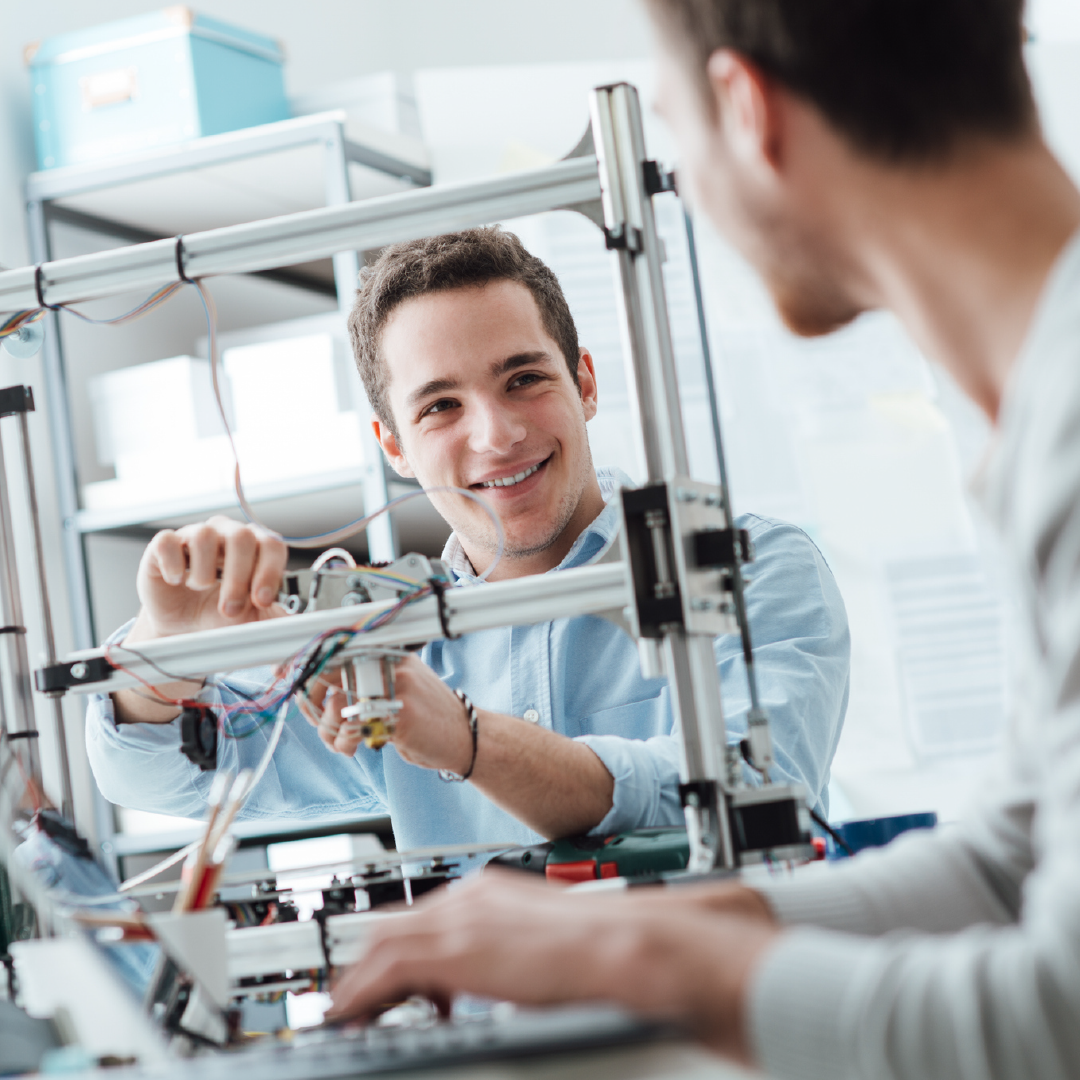 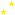 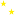 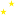 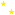 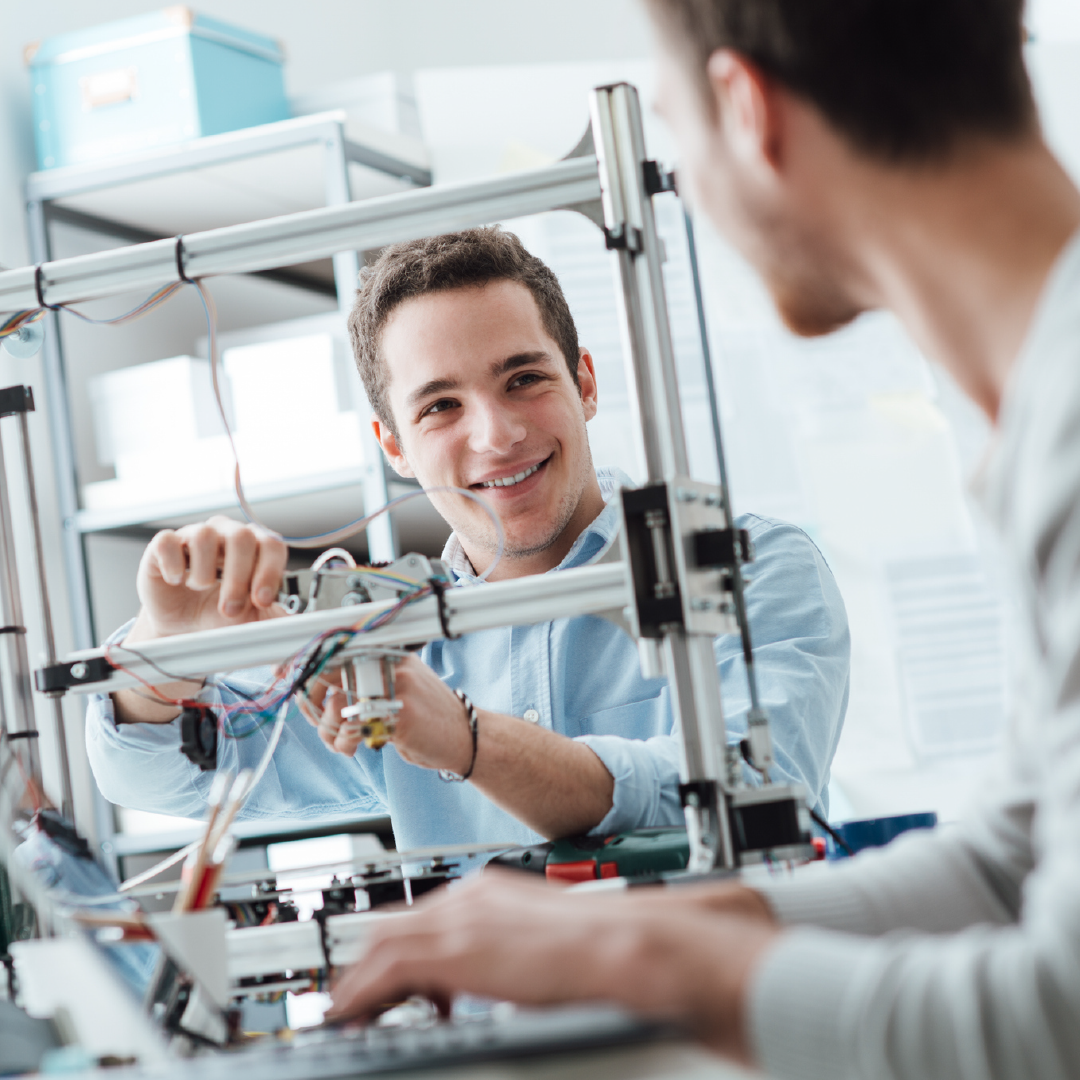 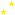 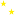 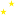 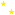   MIT HAALBAARHEID 2024    Model projectplanIn dit projectplan moet duidelijk worden wat u gaat doen in uw haalbaarheidsproject. Beantwoord de vragen zo goed mogelijk. Beschrijf concreet wat u gaat doen, en onderbouw uw antwoorden. Met het aanvragen van deze subsidie geeft u toestemming dat de samenvatting van uw project, zoals u die heeft ingevoerd in het eLoket, openbaar is. Deze openbare samenvatting wordt gebruikt voor de website ‘Volg innovatie’ van RvO en het ministerie van Economische Zaken en Klimaat. https://www.rvo.nl/onderwerpen/volg-innovatie1INHOUD VAN HET PROJECTaWat is de naam (of werktitel) van uw project?bWat is de aanleiding? Waarom gaat u dit project uitvoeren?cWaarom is het nodig om eerst de haalbaarheid te onderzoeken?dWat is het doel van het project? Wat wilt u met het project bereiken?eWat is het gewenste resultaat van het project? Wanneer is het project geslaagd?fGeef een korte opsomming van wat u in dit project gaat doen. Bij vraag 3 gaat u dieper op de inhoud in.2AANSLUITING OP DE KIA’S (kennis- en innovatieagenda)Meer informatie over de KIA’s en de deelprogramma’s vindt u in bijlage 1 van de subsidieregeling en op onze website (www.snn.nl/mith2024). In bijlage 1 staan links naar websites waar dieper wordt ingegaan op de KIA’s en de deelprogramma’s of thema's. Uw project moet aansluiten op een van de deelprogramma’s of thema’s van een KIA. Sluit uw aanvraag aan op KIA 6: Sleuteltechnologieën, KIA 7: Maatschappelijk Verdienvermogen of KIA 8: Digitalisering? Dan dienen deze altijd te worden gekoppeld aan een van de hoofdzakelijke KIA’s 1 t/m 5. Onderbouw goed hoe deze KIA wordt ondersteund.  aAan welke KIA draagt uw project hoofdzakelijk bij?Beschrijf op welk deelprogramma of thema het project aansluit. Waarom en op welke manier is dat? bAan welke KIA draagt uw project nog meer bij? (optioneel)Beschrijf op welk deelprogramma het project aansluit. Waarom en op welke manier is dat? 3UITVOERING VAN HET PROJECTEen haalbaarheidsproject is bedoeld om te onderzoeken of uw idee kans van slagen heeft. U verzamelt hierbij informatie en doet onderzoek. U brengt sterke en zwakke punten, kansen en risico’s in kaart. Het verzamelen van informatie over benodigde middelen kan hier ook onderdeel van zijn. Al deze informatie draagt bij aan de besluitvorming of en hoe u verder kunt met uw idee. Trial and error onderzoek kan deel uitmaken van uw project. Let op: Bij de MIT Haalbaarheid 2024 is een wijziging doorgevoerd met betrekking tot de softwareprojecten. Voor een indiening bij de subsidiemodule MIT is het van belang dat software zoals apps of beveiligingssoftware verbonden zijn aan een fysiek product. Alleenstaande software zonder fysiek product komt niet in aanmerking voor de MIT Haalbaarheid.aGeef een opsomming van de economische haalbaarheidsvragen waarop u antwoord wilt krijgen. Beschrijf hoe u onderzoek gaat doen naar het economisch perspectief van het beoogde te ontwikkelen innovatief product, proces of dienst.Economische haalbaarheidsvragen gaan bijvoorbeeld over het economisch perspectief van het beoogde te ontwikkelen innovatieve product, proces of dienst. Bijvoorbeeld een SWOT-analyse, een marktverkenning of een concurrentieanalyse. Het kan ook gaan om in kaart te brengen of het financieel zinvol is om in een later stadium een ontwikkelingsproject uit te gaan voeren.bBeschrijf wat u gaat doen om de economische haalbaarheidsvragen te beantwoorden. Wees duidelijk in uw beschrijving zodat wij een goed beeld krijgen wat u gaat doen.cGeef een opsomming van de technische haalbaarheidsvragen waarop u antwoord wilt krijgen.Technische haalbaarheidsvragen kunnen inzichtelijk maken of uw idee technisch haalbaar is, welke materialen u het beste wel of juist niet kunt gebruiken, welke technologie geschikt zou kunnen zijn, hoe bepaalde elementen op elkaar reageren of hoe ze moeten interacteren et cetera.dBeschrijf wat u gaat doen om de technische haalbaarheidsvragen te beantwoorden. Wees duidelijk in uw beschrijving zodat wij een goed beeld krijgen wat u gaat doen. eBeschrijf welke technische knelpunten worden verwacht en hoe u deze denkt te gaan oplossen.fIs trial and error onderdeel van het project? Zo ja, beschrijf wat u gaat onderzoeken of testen en op welke technische haalbaarheidsvraag het trial and error onderzoek antwoord moet geven.Met trial and error wordt bedoeld het onderzoek doen naar en uitvoeren van testen om antwoord te krijgen op technische haalbaarheidsvragen. U mag ook prototypes van onderdelen of elementen maken die u in een gesimuleerde omgeving (zoals een laboratorium of digitale onderzoeksomgeving) gaat testen. U mag nog niet een compleet prototype maken, want dan bent u al aan het ontwikkelen.gEen haalbaarheidsonderzoek gaat vooraf aan een nieuwe ontwikkeling. Beschrijf waarom er in uw project nog geen sprake is van de daadwerkelijke ontwikkeling van een nieuw product, dienst of proces. 4INNOVATIE aWat is het (technologisch) innovatieve aan uw project?bWaarom is uw project uniek voor Nederland? Beschrijf ook de specifieke punten waardoor uw project uniek is.cGeef aan of er vergelijkbare ontwikkelingen in de markt zijn (met behulp van gegevens uit openbare bronnen). Waarmee onderscheidt uw innovatie zich ten opzichte van andere (inter)nationale ontwikkelingen of alternatieven?5ECONOMISCH PERSPECTIEFaWaarom heeft deze innovatie marktperspectief? Geef hierbij aan op welke markt het uiteindelijke resultaat (product, proces of dienst) is gericht. bOp welke doelgroep(en) is de innovatie gericht?  cHoe wilt u het (eventuele) intellectueel eigendom gaan beschermen? Omschrijf wat u al heeft uitgezocht over intellectueel eigendom. Kijk voor meer informatie bijvoorbeeld op: https://ondernemersplein.kvk.nl/bescherming-van-uw-intellectueel-eigendom/ 6VERVOLGPROJECTEen haalbaarheidsproject gaat vooraf aan een nieuwe ontwikkeling. Ervan uitgaande dat het haalbaarheidsonderzoek positief wordt afgerond, vragen we u onderstaande vragen te beantwoorden.aGeef een beschrijving van het vervolgtraject (het ‘ideale toekomstbeeld’)bWat heeft u nodig in het vervolgtraject om uw innovatie verder te ontwikkelen?7BEGROTINGBEGROTINGBEGROTINGBEGROTINGBEGROTINGBEGROTINGBEGROTINGDe begroting moet aansluiten op de begrote kosten zoals die zijn ingevoerd in het eLoket. U vult in het eLoket alleen de totalen per kostensoort in. Hieronder geeft u een nadere specificatie.De begroting moet aansluiten op de begrote kosten zoals die zijn ingevoerd in het eLoket. U vult in het eLoket alleen de totalen per kostensoort in. Hieronder geeft u een nadere specificatie.De begroting moet aansluiten op de begrote kosten zoals die zijn ingevoerd in het eLoket. U vult in het eLoket alleen de totalen per kostensoort in. Hieronder geeft u een nadere specificatie.De begroting moet aansluiten op de begrote kosten zoals die zijn ingevoerd in het eLoket. U vult in het eLoket alleen de totalen per kostensoort in. Hieronder geeft u een nadere specificatie.De begroting moet aansluiten op de begrote kosten zoals die zijn ingevoerd in het eLoket. U vult in het eLoket alleen de totalen per kostensoort in. Hieronder geeft u een nadere specificatie.De begroting moet aansluiten op de begrote kosten zoals die zijn ingevoerd in het eLoket. U vult in het eLoket alleen de totalen per kostensoort in. Hieronder geeft u een nadere specificatie.De begroting moet aansluiten op de begrote kosten zoals die zijn ingevoerd in het eLoket. U vult in het eLoket alleen de totalen per kostensoort in. Hieronder geeft u een nadere specificatie.De begroting moet aansluiten op de begrote kosten zoals die zijn ingevoerd in het eLoket. U vult in het eLoket alleen de totalen per kostensoort in. Hieronder geeft u een nadere specificatie.LOONKOSTEN LOONKOSTEN LOONKOSTEN LOONKOSTEN LOONKOSTEN LOONKOSTEN LOONKOSTEN LOONKOSTEN Naam werknemerNaam werknemerNaam werkgeverProjectfase / werkpakketAantal urenAantal urenUurtariefBegrote kosten€ 60€ 60€ 60€ 60€ 60€ 60€ 60€ 60€ 60€ 60€ 60€ 60€ 60€ 60MATERIAALKOSTENMATERIAALKOSTENMATERIAALKOSTENMATERIAALKOSTENMATERIAALKOSTENMATERIAALKOSTENMATERIAALKOSTENMATERIAALKOSTENLeverancierLeverancierProjectfase / werkpakketProjectfase / werkpakketProjectfase / werkpakketBegrote kosten Begrote kosten Begrote kosten KOSTEN ONAFHANKELIJKE ADVIESORGANISATIEKOSTEN ONAFHANKELIJKE ADVIESORGANISATIEKOSTEN ONAFHANKELIJKE ADVIESORGANISATIEKOSTEN ONAFHANKELIJKE ADVIESORGANISATIEKOSTEN ONAFHANKELIJKE ADVIESORGANISATIEKOSTEN ONAFHANKELIJKE ADVIESORGANISATIEKOSTEN ONAFHANKELIJKE ADVIESORGANISATIEKOSTEN ONAFHANKELIJKE ADVIESORGANISATIEDeskundigeDeskundigeProjectfase / werkpakketProjectfase / werkpakketProjectfase / werkpakketBegrote kosten Begrote kosten Begrote kosten HUURKOSTEN VAN APPARATUUR EN UITRUSTINGHUURKOSTEN VAN APPARATUUR EN UITRUSTINGHUURKOSTEN VAN APPARATUUR EN UITRUSTINGHUURKOSTEN VAN APPARATUUR EN UITRUSTINGHUURKOSTEN VAN APPARATUUR EN UITRUSTINGHUURKOSTEN VAN APPARATUUR EN UITRUSTINGHUURKOSTEN VAN APPARATUUR EN UITRUSTINGHUURKOSTEN VAN APPARATUUR EN UITRUSTINGLeverancierLeverancierProjectfase / werkpakketProjectfase / werkpakketProjectfase / werkpakketBegrote kosten Begrote kosten Begrote kosten TOTAAL BEGROTE KOSTENTOTAAL BEGROTE KOSTENTOTAAL BEGROTE KOSTENTOTAAL BEGROTE KOSTENTOTAAL BEGROTE KOSTEN€ € € 